StatisticsForecast
More Calendars with US Holidays: 2015, , PDF Calendar◄ Mar 2015~ April 2015 ~~ April 2015 ~~ April 2015 ~~ April 2015 ~~ April 2015 ~May 2015 ►SunMonTueWedThuFriSat1 April Fool’s DayChapter 3 Test2 Charity B-ball3 Good FridayNo SchoolSpring Break4 5 Easter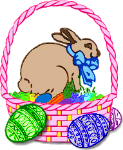 6 No SchoolSpring Break7 World Health DayNo SchoolSpring Break8 No SchoolSpring Break9 No SchoolSpring Break10 No SchoolSpring Break11 12 13 Welcome Back From Spring BreakChapter 4 Vocab. 14 Juniors M-Step Testing4.1 Scatterplots and Correlation. Pg. 142 Activity 4.1 Hw. Pg.147-149 4.2-4.615 Tax Day (Taxes Due)Juniors M-Step Testing4.1 Cont.pgs. 152-154Calc CornerPgs.154-157 4.8 – 4.1216 Juniors M-Step TestingPg. 164 Application 4.1Hw. 162-163 4.13-4.1817 Juniors M-Step Testing4.2 Regression and Prediction Pg. 168 Activity 4.2A18 19 20 Chapter 4 ReviewPg. 194-1974.55-4.6121 Chapter 4 TestHand out Chapter 5 Vocab22 Earth Day / Administrative Professionals DaySec. 5.1 Samples Good and Bad Pg. 209-2105.7-5.1223 Take your child to work day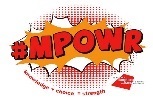 Sec. 5.1 Cont.In Class Pg. 212-213 Calc. Corner  Application 5.1 pg. 215  Hw. Pg. 211 Activity 5.1B24 Arbor DayPgs. 216-2175.13-5.16Pgs. 218-219 5.19-5.2525 26 27 In Class Pg. 219-220 Activity 5.2AHw. 5.27- 5.3228 In Class pg. 226 Activity 5.2BHw. Pgs. 226-228 5.33-5.3829 Hand out End of Course Field/survey Project Instructions/Rubric/ and Turn in Dates.Hw. Pgs. 231-232 5.39-5.34330 In Class ReviewChapter 5Notes:5/1 **Chapter 5 Test****Typed up survey question dueNotes:5/1 **Chapter 5 Test****Typed up survey question due